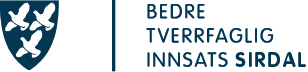 RAPPORTSKJEMA – ARBEID MED BTI. Team/Avdeling:__________________________________________Hva Ja/NeiKommentarerHar dere hatt BTI som tema på avd/teammøte/ped.team?Har dere klikka/brukt handlingsveilederen?Har dere brukt case/reelle saker til å drøfte fremgangsmåte?Har dere undret dere sammen med noen?Hvordan oppleves verktøyene?Er ett eller flere verktøy nyttige?Er det noen verktøy som bør endres?Er det noen verktøy som mangler?Har dere (noen i teamet/avdelingen) oppretta stafettlogg?Hvor mange?Positive erfaringer?Utfordringer?Evt forslag til endringer